Γεώργιος ΚουρουπέτρογλουΑναλυτικές οδηγίες για τη δημιουργία προσβάσιμων εγγράφων PDF από προσβάσιμα έγγραφα MS-Word και MS-PowerPoint 2013Έκδοση: 1.0Αθήνα 2014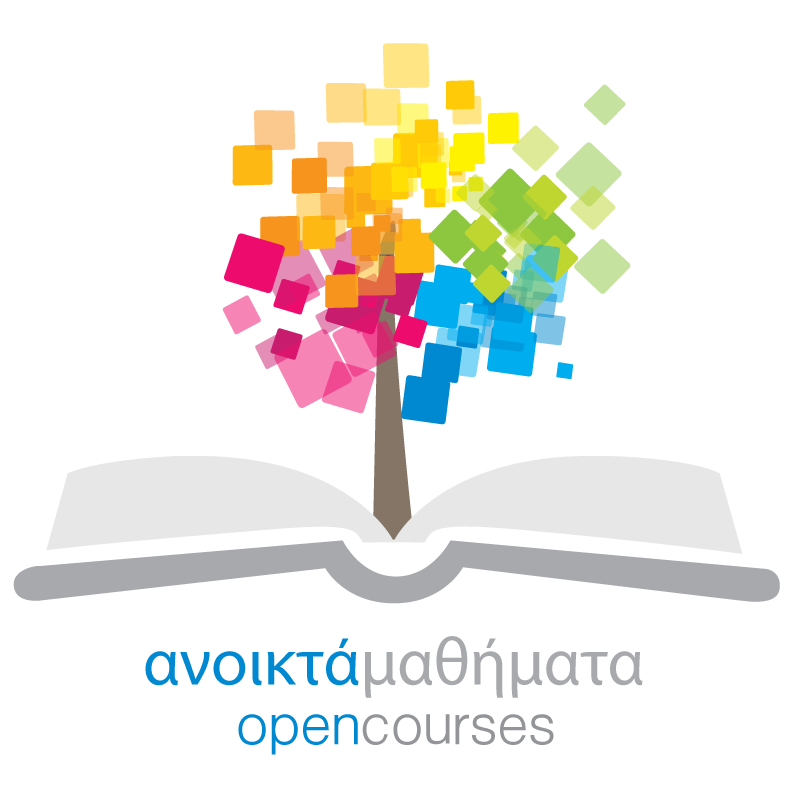 Έργο «Κεντρικό Μητρώο Ελληνικών Ανοικτών Μαθημάτων»http://ocw-project.gunet.gr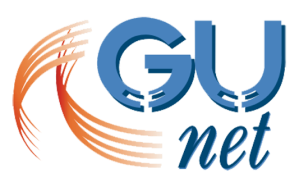 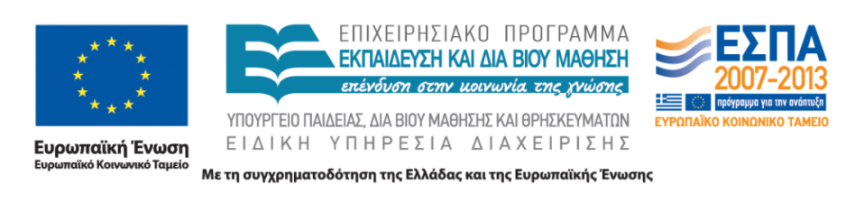 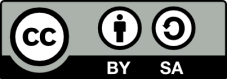 Στην υλοποίηση του παραδοτέου αυτού συνέβαλαν οι:Γεώργιος ΚουρουπέτρογλουΔέσποινα ΔεληγιώργηΝικόλαος ΠαπαθεοδώρουΑσημίνα ΣπανίδουΣημείωμα ΑναφοράςCopyright Ακαδημαϊκό Διαδίκτυο – GUnet, Γεώργιος Κουρουπέτρογλου 2014. Γεώργιος Κουρουπέτρογλου. «Αναλυτικές οδηγίες για τη δημιουργία προσβάσιμων εγγράφων PDF από προσβάσιμα έγγραφα MS-Word και MS-PowerPoint 2013». Έκδοση: 1.0. Αθήνα 2014. Διαθέσιμο από τη δικτυακή διεύθυνση http://eclass.gunet.gr/courses/OCGU103/ 30/4/2014.Σημείωμα ΑδειοδότησηςΤο παρόν υλικό διατίθεται με τους όρους της άδειας χρήσης CreativeCommons Αναφορά Παρόμοια Διανομή 4.0 [1] ή μεταγενέστερη, Διεθνής Έκδοση.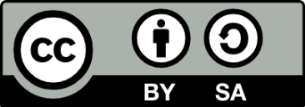 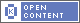 Η άδεια αυτή ανήκει στις άδειες που ακολουθούν τις προδιαγραφές του Oρισμού Ανοικτής Γνώσης [2], είναι ανοικτό πολιτιστικό έργο [3] και για το λόγο αυτό αποτελεί ανοικτό περιεχόμενο [4]. [1] http://creativecommons.org/licenses/by-sa/3.0/deed.el[2] http://opendefinition.org/od/ellinika/[3] http://freedomdefined.org/Definition/El[4] http://opendefinition.org/buttons/Διατήρηση ΣημειωμάτωνΟποιαδήποτε αναπαραγωγή ή διασκευή του υλικού θα πρέπει να συμπεριλαμβάνει:Το Σημείωμα ΑναφοράςΤο Σημείωμα ΑδειοδότησηςΤη δήλωση διατήρησης ΣημειωμάτωνΤο σημείωμα χρήσης έργων τρίτων (εφόσον υπάρχει)μαζί με τους συνοδευόμενους υπερσυνδέσμους.Το έργο “Κεντρικό Μητρώο Ελληνικών Ανοικτών Μαθημάτων” υλοποιείται στο πλαίσιο του Επιχειρησιακού Προγράμματος «Εκπαίδευση και Δια Βίου Μάθηση» και συγχρηματοδοτείται από την Ευρωπαϊκή Ένωση (Ευρωπαϊκό Κοινωνικό Ταμείο) και από εθνικούς πόρους.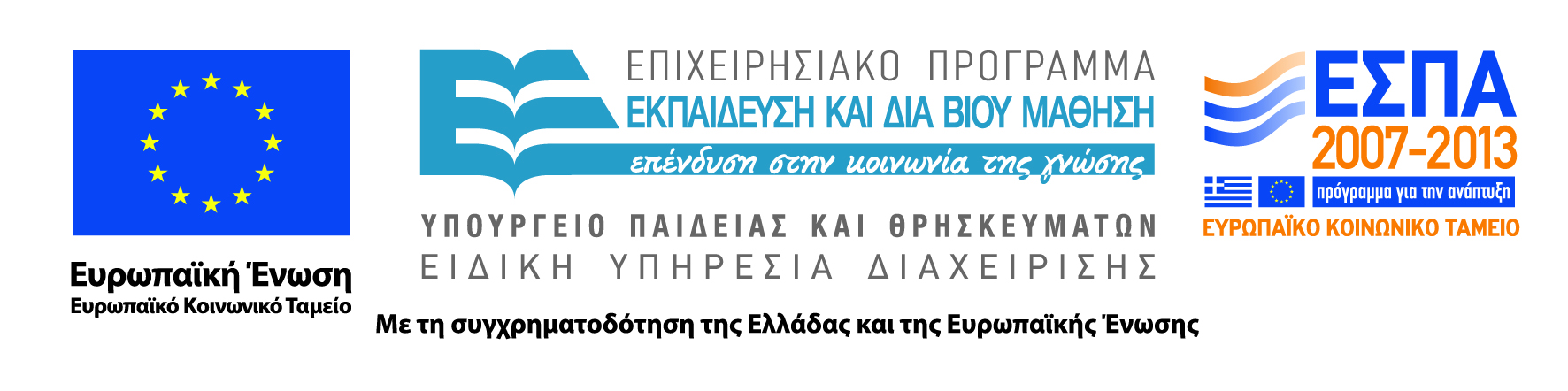 Εικόνα 1: Αρχική οθόνη εγκατάστασης.	5Εικόνα 2: Οθόνη επιλογής φακέλου εγκατάστασης.	6Εικόνα 3: Οθόνη επιβεβαίωσης παραμέτρων εγκατάστασης.	6Εικόνα 4: Οθόνης ολοκλήρωσης εγκατάστασης.	7Εικόνα 5: Νέα καρτέλα με όνομα Accessibility.	7Εικόνα 6: Διαθέσιμες επιλογές του plug-in.	8Εικόνα 7: Διαθέσιμες επιλογές ενότητας Settings.	8Εικόνα 8: Έλεγχος βαθμού προσβασιμότητας εγγράφου.	9Εικόνα 9: Παράθυρο εργασιών όπου εμφανίζονται προβλήματα προσβασιμότητας του εγγράφου.	9Εικόνα 10: Επιλογή Create Accessible PDF.	10Εικόνα 11: Επιλογή Protection από τη στήλη Tools.	10Εικόνα 12: Επιλογή Security Properties.	11Εικόνα 13: Security Method | Password Security.	12Εικόνα 14: Επιλογή δυνατότητας πρόσβασης του κειμένου από συσκευές ανάγνωσης οθόνης.	13Εικόνα 15: Αποθήκευση εγγράφου ως PDF χωρίς τη χρήση plug-in.	14Εικόνα 16: Επιλογή μορφής αρχείου ".PDF".	14Εικόνα 17: Αποθήκευση εγγράφου ως PDF με χρήση του προγράμματος Adobe Acrobat.	15Εικόνα 18: Παράθυρο ερώτησης χρήσης του AdobePDFMaker.	15Εικόνα 19: PDF Accessibility Checker.	17Εικόνα 20: Εκκίνηση ελέγχου προσβασιμότητας με την επιλογή Start Check.	18Εικόνα 21: Επιλογή Report για την εμφάνιση της αναφοράς προβλημάτων προσβασιμότητας στο έγγραφο.	19Εικόνα 22: Συνδεδεμένα μηνύματα λάθους.	20ΕισαγωγήΤο έγγραφο αυτό αποτελεί έναν αναλυτικό οδηγό για την παραγωγή προσβάσιμων εγγράφων PDF από προσβάσιμα έγγραφα Word.Οι οδηγίες που παρέχονται σε αυτό τον οδηγό έρχονται να συμπληρώσουν τις σύντομες οδηγίες για την παραγωγή προσβάσιμων εγγράφων που έχουν προηγηθεί. Οι σύντομες οδηγίες έχουν σαν στόχο να παρέχουν στο συντάκτη του εγγράφου κάποιες βασικές καθοδηγητικές γραμμές, τις οποίες πρέπει να ακολουθήσει, για να δημιουργήσει προσβάσιμα έγγραφα PDF. Συγκεκριμένα, αφορούν τη χρήση ειδικού plug-in εργαλείου , τόσο για την παραγωγή προσβάσιμων εγγράφων PDF όσο και για τον έλεγχο του βαθμού προσβασιμότητας των εγγράφων. Επιπλέον, γίνεται αναφορά στο ενσωματωμένο εργαλείο ελέγχου προσβασιμότητας και παραγωγής PDF εγγράφων του MS-Word 2013. Τέλος, δίνονται οδηγίες για την παραγωγή και την προστασία εγγράφων PDF με τη χρήση του προγράμματος Adobe Acrobat.Η δημιουργία προσβάσιμων εγγράφων PDF στοχεύει στο να μπορούν να τα χρησιμοποιήσουν αποτελεσματικά περισσότεροι άνθρωποι σε περισσότερες περιστάσεις ή πλαίσια χρήσης.Με τη φράση περισσότεροι άνθρωποι εννοούμε:Άτομα με αισθητηριακή ή κινητική ή γνωσιακή/νευρολογική αναπηρία ή πολυαναπηρίες.Άτομα χωρίς γλωσσική ευχέρεια.Άτομα με περιπτωσιακή ή περιστασιακή ανικανότητα.Χρήστες παλαιότερης τεχνολογίας.Χρήστες νέων συσκευών πληροφορικής.Νέους ή μη συχνούς χρήστες πληροφορικής.Χρήστες κινητών τηλεφώνων ή tablets.Ηλικιωμένους.Με τη φράση περισσότερα πλαίσια χρήσης εννοούμε περιπτώσεις όπου οι χρήστες:Ίσως δεν μπορούν εύκολα ή και καθόλου να δουν, να ακούσουν, να χειριστούν ή να επεξεργαστούν κάποιες μορφές πληροφορίας.Ίσως βρίσκονται σε μια κατάσταση όπου τα μάτια τους ή και τα χέρια τους ή και τα αυτιά τους είναι απασχολημένα σε άλλες κύριες δραστηριότητες (π.χ. ενώ οδηγούν, όταν εργάζονται σε ένα θορυβώδες περιβάλλον).Ίσως διαθέτουν μικρή οθόνη, ή οθόνη χωρίς γραφικά ή χαμηλής ταχύτητας σύνδεση στο διαδίκτυο.Ίσως δεν μιλούν ή δεν καταλαβαίνουν με ευχέρεια τη γλώσσα στην οποία είναι γραμμένη μια πληροφορία.Ίσως έχουν δυσκολία να διαβάσουν ή να κατανοήσουν κείμενα.Ίσως δεν μπορούν να χειριστούν το πληκτρολόγιο ή το ποντίκι.Ίσως διαθέτουν μια παλαιότερη έκδοση ενός φυλλομετρητή, ή έναν εντελώς διαφορετικό φυλλομετρητή, ή έναν φωνητικό φυλλομετρητή ή ένα διαφορετικό λειτουργικό σύστημα.Παραγωγή προσβάσιμου PDFμε χρήση ειδικού plug-inΤο πρόσθετο εργαλείο «ZHAW PowerPoint and Word Accessibility» που χρησιμοποιείται ως plug-in στις εφαρμογές MS-Word 2013 και MS-PowerPoint 2013, εξετάζει το έγγραφό σας για ένα σύνολο πιθανών προβλημάτων, που ενδέχεται να αντιμετωπίσουν τα άτομα με αναπηρία και δημιουργεί αντίστοιχα προσβάσιμα αρχεία PDF. Κάθε πρόβλημα ταξινομείται σε μία από τις εξής κατηγορίες:Accessibility Issue: Ένα σφάλμα προσβασιμότητας δίνεται σε περιεχόμενο, το οποίο είναι πολύ δύσκολο ή αδύνατο να γίνει αντιληπτό από άτομα με αναπηρία.Warning: Μια προειδοποίηση προσβασιμότητας δίνεται σε περιεχόμενο, το οποίο στις περισσότερες, αλλά όχι σε όλες, τις περιπτώσεις καθιστά πολύ δύσκολο να γίνει αντιληπτό από άτομα με αναπηρία.Question: Ερώτημα προσβασιμότητας δίνεται σε περιεχόμενο, το οποίο ίσως και να μην γινόταν αντιληπτό από άτομα με αναπηρία.Οδηγίες Εγκατάστασης plug-inΚάντε κλικ στον παρακάτω σύνδεσμο : http://access.uoa.gr/ATHENA/gre/pages/download/837Κατεβάστε το plug-in «ZHAW PowerPoint and Word Accessibility».Αποσυμπιέστε το αρχείο σε φάκελο της επιλογής σας.Βεβαιωθείτε ότι έχετε κλείσει τα προγράμματα MS-Word 2013 και MS-PowerPoint 2013.Κάντε διπλό κλικ στο εκτελέσιμο αρχείο MSOfficeAccessibilityAddInsSetup.msiΑκολουθήστε τις οδηγίες εγκατάστασης που εμφανίζονται στην οθόνη (Εικόνα 1).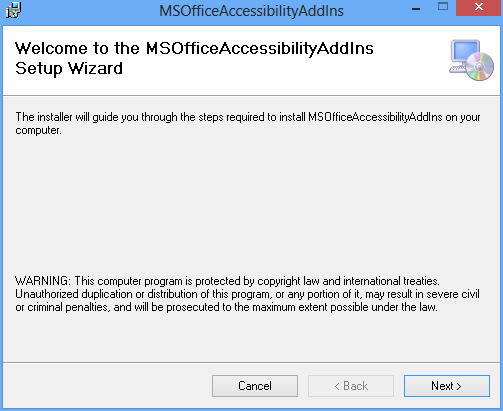 Εικόνα 1: Αρχική οθόνη εγκατάστασης.Κάντε κλικ στην επιλογή Next (Εικόνα 1).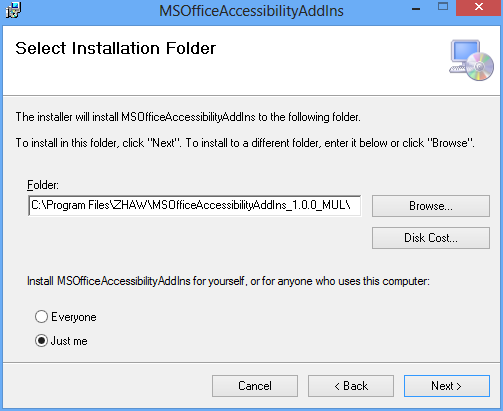 Εικόνα 2: Οθόνη επιλογής φακέλου εγκατάστασης.Για διευκόλυνση σας επιλέξτε τον προεπιλεγμένο φάκελο εγκατάστασης κάνοντας κλικ στην επιλογή Next (Εικόνα 2).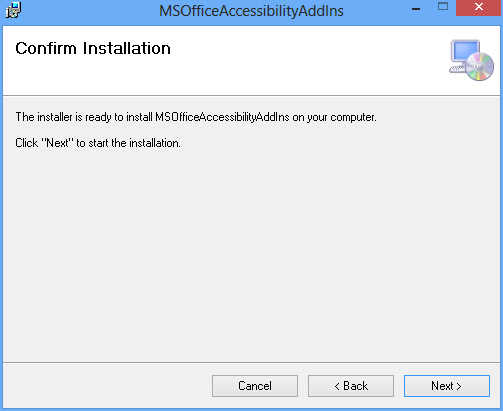 Εικόνα 3: Οθόνη επιβεβαίωσης παραμέτρων εγκατάστασης.Επιβεβαιώστε τις παραμέτρους εγκατάστασης κάνοντας κλικ στην επιλογή Next για να εκκινήσει η εγκατάσταση του εργαλείου (Εικόνα 3).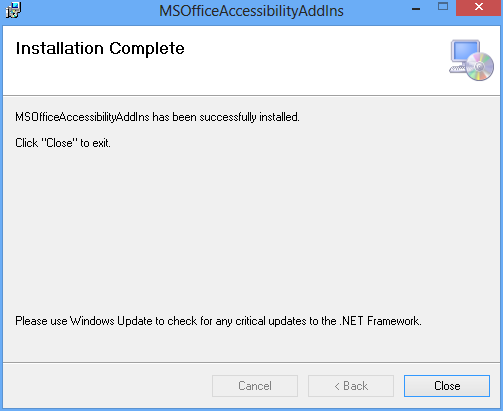 Εικόνα 4: Οθόνης ολοκλήρωσης εγκατάστασης.Μετά την επιτυχή εγκατάσταση του προγράμματος, εμφανίζεται η οθόνη ολοκλήρωσης εγκατάστασης. Κάντε κλικ στην επιλογή Close (Εικόνα 4).Έπειτα από την επιτυχή εγκατάσταση του plug-in , εκκινήστε το Microsoft Word 2013. Θα παρατηρήσετε ότι έχει εμφανιστεί μία καινούργια καρτέλα με όνομα Accessibility (Εικόνα 5).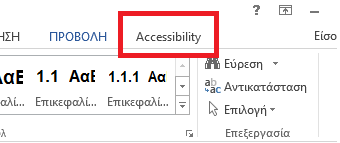 Εικόνα 5: Νέα καρτέλα με όνομα Accessibility.Κάνοντας κλικ στην καρτέλα Accessibility εμφανίζονται οι διαθέσιμες επιλογές του plug-in (Εικόνα 6).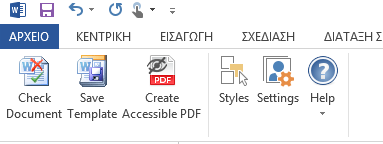 Εικόνα 6: Διαθέσιμες επιλογές του plug-in.Κάντε κλικ στην επιλογή Settings και βεβαιωθείτε ότι είναι επιλεγμένες όλες οι διαθέσιμες επιλογές στην καρτέλα Accessibility Checker (Εικόνα 7).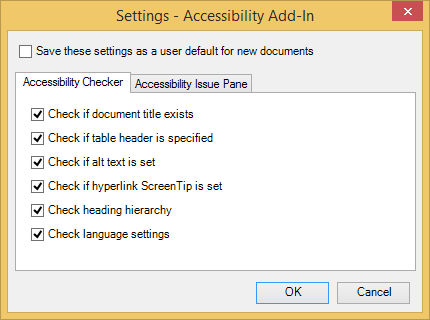 Εικόνα 7: Διαθέσιμες επιλογές ενότητας Settings.Κάντε κλικ στην επιλογή ΟΚ για κλείσιμο του παραθύρου.Δημιουργία προσβάσιμου αρχείου MS-Word ή MS-PowerPoint 2013Ακολουθείστε τις σύντομες/αναλυτικές οδηγίες για τη δημιουργία προσβάσιμων εγγράφων με το MS-Word 2013 ή τις σύντομες/αναλυτικές οδηγίες για τη δημιουργία προσβάσιμων παρουσιάσεων με το MS-PowerPoint 2013.Έλεγχος Βαθμού ΠροσβασιμότηταςΚάντε κλικ στην καρτέλα Accessibility.Κάντε κλικ στην επιλογή Check Document (Εικόνα 8).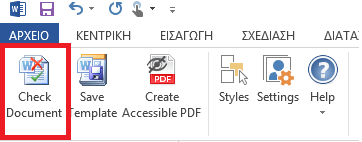 Εικόνα 8: Έλεγχος βαθμού προσβασιμότητας εγγράφου.Κάθε φορά που ο Έλεγχος Προσβασιμότητας εντοπίσει ένα πρόβλημα, το παράθυρο εργασιών εμφανίζει πληροφορίες σχετικά με το λόγο για τον οποίο το περιεχόμενο ενδέχεται να μην είναι προσβάσιμο. Επιλέγοντας το συγκεκριμένο πρόβλημα, εμφανίζονται οδηγίες σχετικά με τον τρόπο επιδιόρθωσης ή αναθεώρησής του (Εικόνα 9).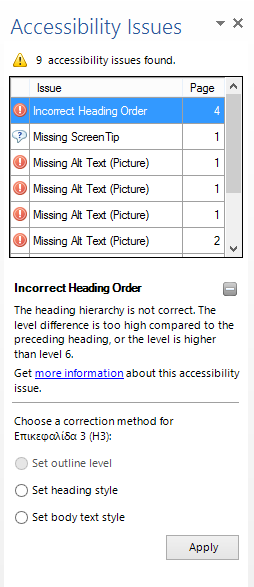 Εικόνα 9: Παράθυρο εργασιών όπου εμφανίζονται προβλήματα προσβασιμότητας του εγγράφου.Για την ολοκλήρωση της διόρθωσης ενός σφάλματος ή μιας προειδοποίησης κάντε κλικ στην επιλογή Apply.Μετατροπή Εγγράφου σε PDFΚάντε κλικ στην Καρτέλα Accessibility. Κάντε κλικ στην επιλογή Create Accessible PDF (Εικόνα 10).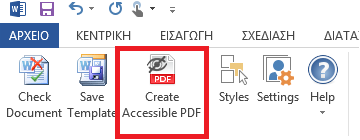 Εικόνα 10: Επιλογή Create Accessible PDF.Σε περίπτωση θέλετε να κλειδώσετε με κωδικό το έγγραφό σας, με χρήση του προγράμματος Adobe Acrobat, βεβαιωθείτε ότι έχετε επιλεγμένη την επιλογή ενεργοποίησης πρόσβαση κειμένου για συσκευές ανάγνωσης οθόνης, ακολουθώντας τις παρακάτω οδηγίες:Κάντε κλικ στην επιλογή Tools και στη συνέχεια, στη δεξιά στήλη της οθόνης προβολής του εγγράφου, κάντε κλικ στo μενού Protection (Εικόνα 11).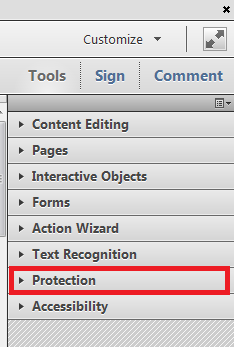 Εικόνα 11: Επιλογή Protection από τη στήλη Tools.Κάντε κλικ στην επιλογή More Protection και έπειτα στην επιλογή Security Properties (Εικόνα 12).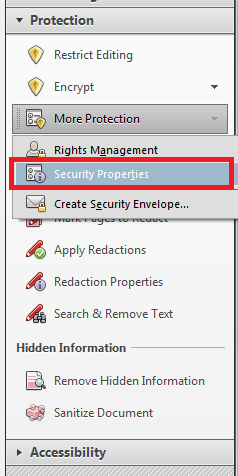 Εικόνα 12: Επιλογή Security Properties.Στην καρτέλαSecurity, κάντε κλικ στο μενού Security Method και επιλέξτε την επιλογή Password Security (Εικόνα 13).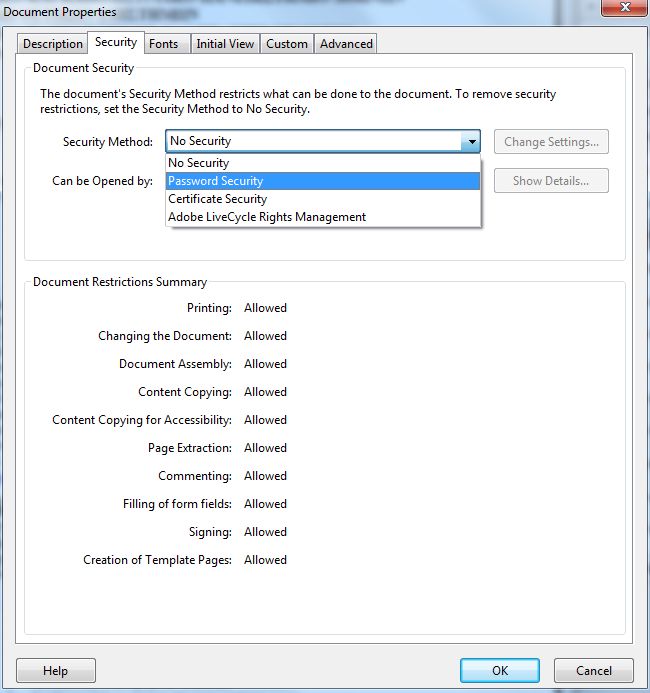 Εικόνα 13: Security Method | Password Security.Στην περιοχή Permissions, κάντε κλικ στην επιλογή Restrict editing and printing of the document (Εικόνα 14).Βεβαιωθείτε ότι η επιλογή Enable text access for screen reader devices for the visually impaired είναι επιλεγμένη (Εικόνα 14).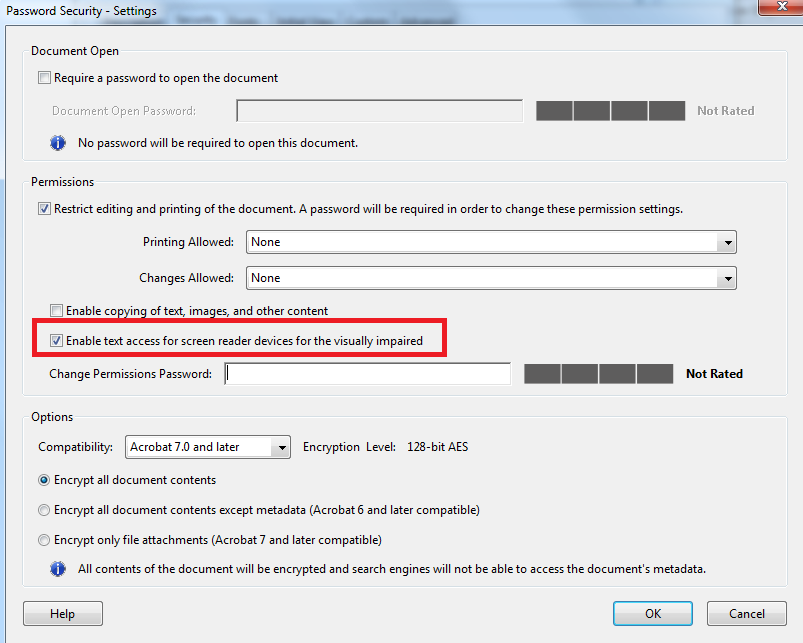 Εικόνα 14: Επιλογή δυνατότητας πρόσβασης του κειμένου από συσκευές ανάγνωσης οθόνης.Παραγωγή προσβάσιμου PDF χωρίς τη χρήση του ειδικού plug-inΔημιουργία προσβάσιμου αρχείου MS-Word ή MS-PowerPoint 2013Ακολουθείστε τις σύντομες οδηγίες για τη δημιουργία προσβάσιμων εγγράφων με το MS-Word 2013 ή τις Σύντομες οδηγίες για τη δημιουργία προσβάσιμων παρουσιάσεων με το MS-PowerPoint 2013.Μετατροπή Εγγράφου σε PDFΠρώτος τρόπος:Κάντε κλικ στην Καρτέλα Αρχείο του MS-Word 2013 ή του MS-PowerPoint 2013. Κάντε κλικ στην επιλογή Αποθήκευση ως (Εικόνα 15).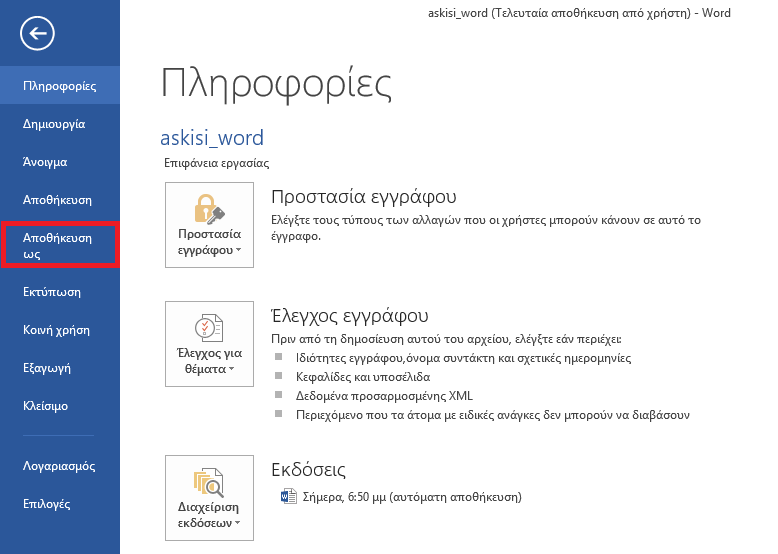 Εικόνα 15: Αποθήκευση εγγράφου ως PDF χωρίς τη χρήση plug-in.Από το μενού Αποθήκευση ως, επιλέξτε την επιλογή PDF(*.pdf) (Εικόνα 16).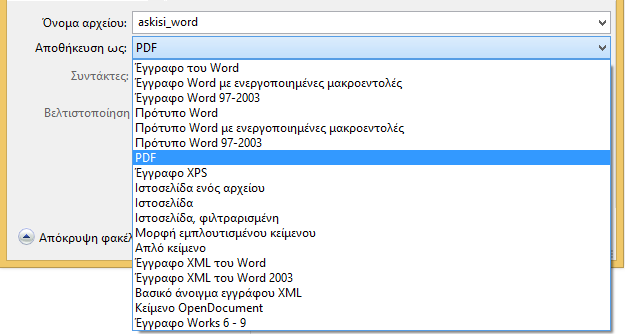 Εικόνα 16: Επιλογή μορφής αρχείου ".PDF".Δεύτερος τρόπος:Σε περίπτωση που επιθυμείτε να μετατρέψετε το έγγραφο σε PDFμέσω του προγράμματος Adobe Acrobat (εφόσον είναι εγκατεστημένο στον υπολογιστή σας):Κάντε κλικ στην Καρτέλα Αρχείο. Κάντε κλικ στην επιλογή Save as Adobe PDF (Εικόνα 17).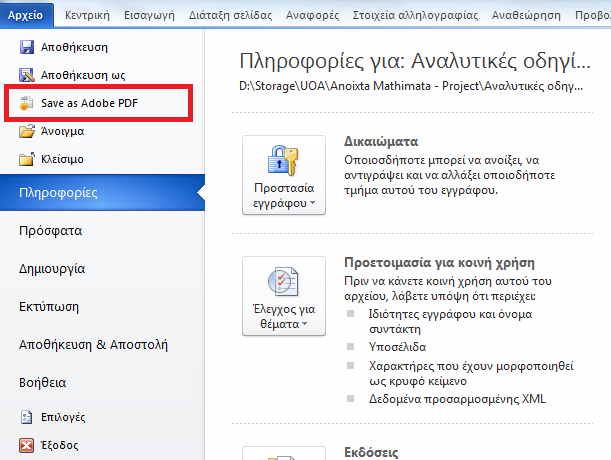 Εικόνα 17: Αποθήκευση εγγράφου ως PDF με χρήση του προγράμματος Adobe Acrobat.Σε περίπτωση που ερωτηθείτε για μετατροπή του εγγράφου με χρήση του AdobePDFMaker, κάντε κλικ στην επιλογή ΟΚ (Εικόνα 18).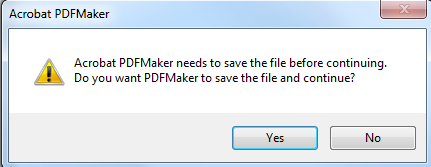 Εικόνα 18: Παράθυρο ερώτησης χρήσης του AdobePDFMaker.Εναλλακτικά:Μεταβείτε στον φάκελο στον οποίο έχετε αποθηκεύσει το έγγραφο σε μορφή Word και κάντε δεξί κλικ πάνω στο όνομα του αρχείου και ακολούθως κάντε κλικ στην επιλογή Convert to Adobe PDF.Σε περίπτωση θέλετε να κλειδώσετε με κωδικό το έγγραφό σας, με χρήση του προγράμματος Adobe Acrobat, βεβαιωθείτε ότι έχετε επιλεγμένη την επιλογή ενεργοποίησης πρόσβαση κειμένου για συσκευές ανάγνωσης οθόνης, ακολουθώντας τις παρακάτω οδηγίες:Κάντε κλικ στην επιλογή Tools και στη συνέχεια , στη δεξιά στήλη της οθόνης προβολής του εγγράφου, κάντε κλικ στo μενού Protection (Εικόνα 11).Κάντε κλικ στην επιλογή More Protection και έπειτα στην επιλογή Security Properties (Εικόνα 12).Στην καρτέλα Security, κάντε κλικ στο μενού Security Method και επιλέξτε την επιλογή Password Security (Εικόνα 13).Στην περιοχή Permissions, κάντε κλικ στην επιλογή Restrict editing and printing of the document (Εικόνα 14).Βεβαιωθείτε ότι η επιλογή Enable text access for screen reader devices for the visually impaired είναι επιλεγμένη (Εικόνα 14).Έλεγχος Βαθμού ΠροσβασιμότηταςΣε περίπτωση θέλετε να ελέγξετε το βαθμό προσβασιμότητας του PDFέγγραφου σας, ακολουθείστε τα παρακάτω βήματα:Κάντε κλικ στον παρακάτω σύνδεσμο : http://access.uoa.gr/ATHENA/gre/pages/download/261Κατεβάστε το«PAC-PDF Accessibility checker».Αποσυμπιέστε το αρχείο σε φάκελο της επιλογής σας.Κάντε διπλό κλικ στο εκτελέσιμο αρχείο PAC.exeΣημείωση: Είναι απαραίτητο να έχετε στον ίδιο φάκελο τα αρχείαPAC.exeκαι paclib.dll.Στο παράθυρο που θα εμφανιστεί κάντε κλικ στην επιλογή Browse (Εικόνα 19).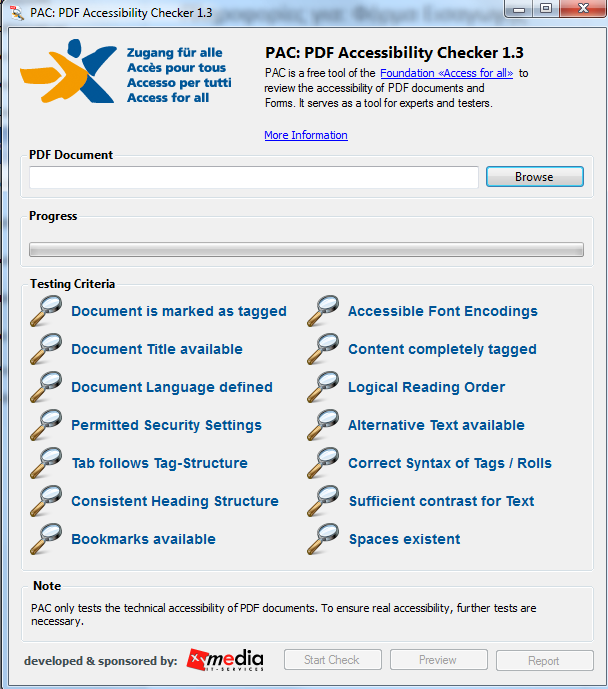 Εικόνα 19: PDF Accessibility Checker.Επιλέξτε το έγγραφο PDF στο οποίο επιθυμείτε να γίνει έλεγχος προσβασιμότητας και ακολούθως κάντε κλικ στην επιλογή Open.Κάντε κλικ στην επιλογή Start Check (Εικόνα 20).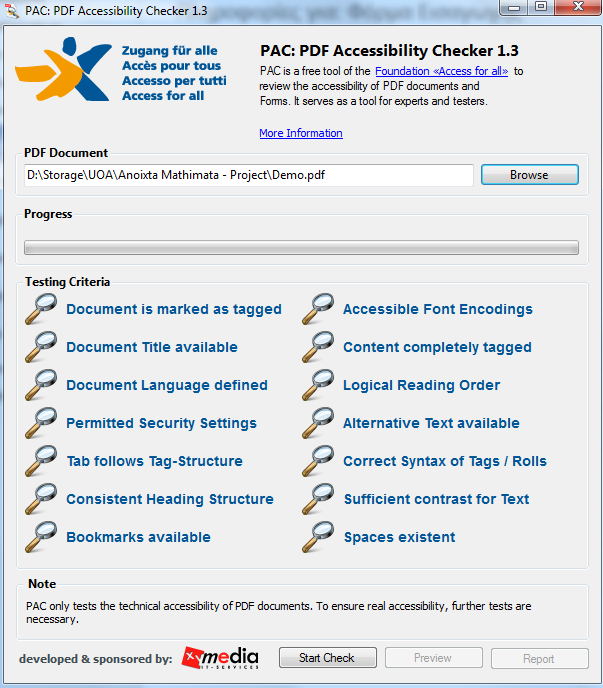 Εικόνα 20: Εκκίνηση ελέγχου προσβασιμότητας με την επιλογή Start Check.Μετά την ολοκλήρωση του ελέγχου προσβασιμότητας, κάντε κλικ στην επιλογή Report όπου παρουσιάζεται μία ολοκληρωμένη αναλυτική αναφορά σχετικά με την προσβασιμότητα του PDFεγγράφου (Εικόνα 21).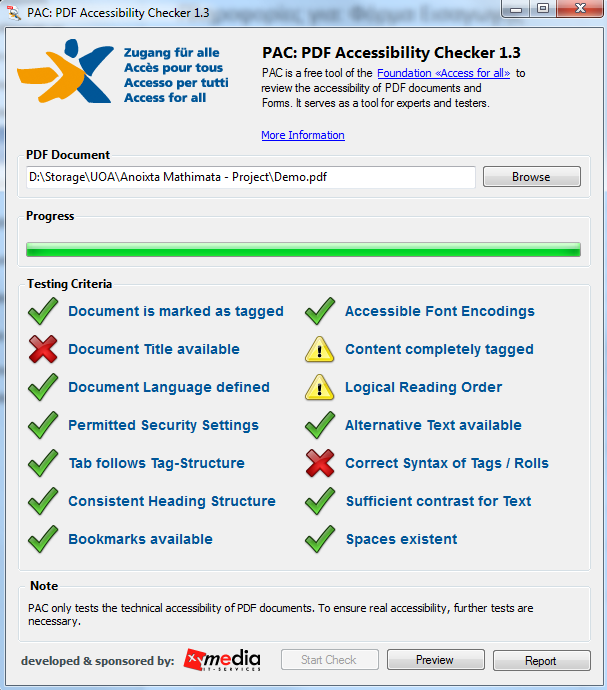 Εικόνα 21: Επιλογή Report για την εμφάνιση της αναφοράς προβλημάτων προσβασιμότητας στο έγγραφο.Οι συνδέσεις που περιλαμβάνονται καθιστούν δυνατή την εύκολη πλοήγηση μέσα στην αναλυτική αναφορά. Κάνοντας κλικ στα συνδεδεμένα μηνύματα λάθους, θα εμφανιστεί στην οθόνη το έγγραφό σας, όπου θα είναι εμφανής η πιο πιθανή τοποθεσία του λάθους (Εικόνα 22).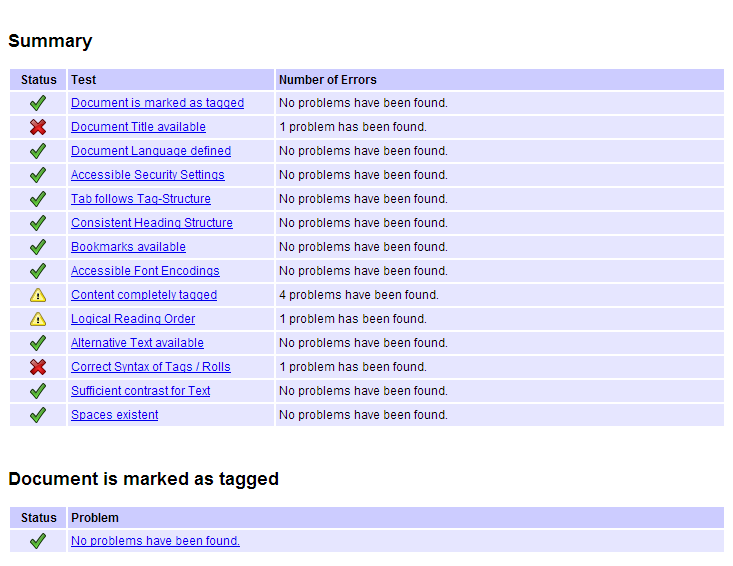 Εικόνα 22: Συνδεδεμένα μηνύματα λάθους.Σημείωση: τα βήματα 3.3.1-3.3.3 για την εγκατάσταση του PAC εκτελούνται μία φορά.